МБОУ «СОШ им.Дж.Х.Яндиева с .Дачное»Отчет о проведении мероприятий в центре  «Точка роста»за период 01.09.2021-01.01.2022г.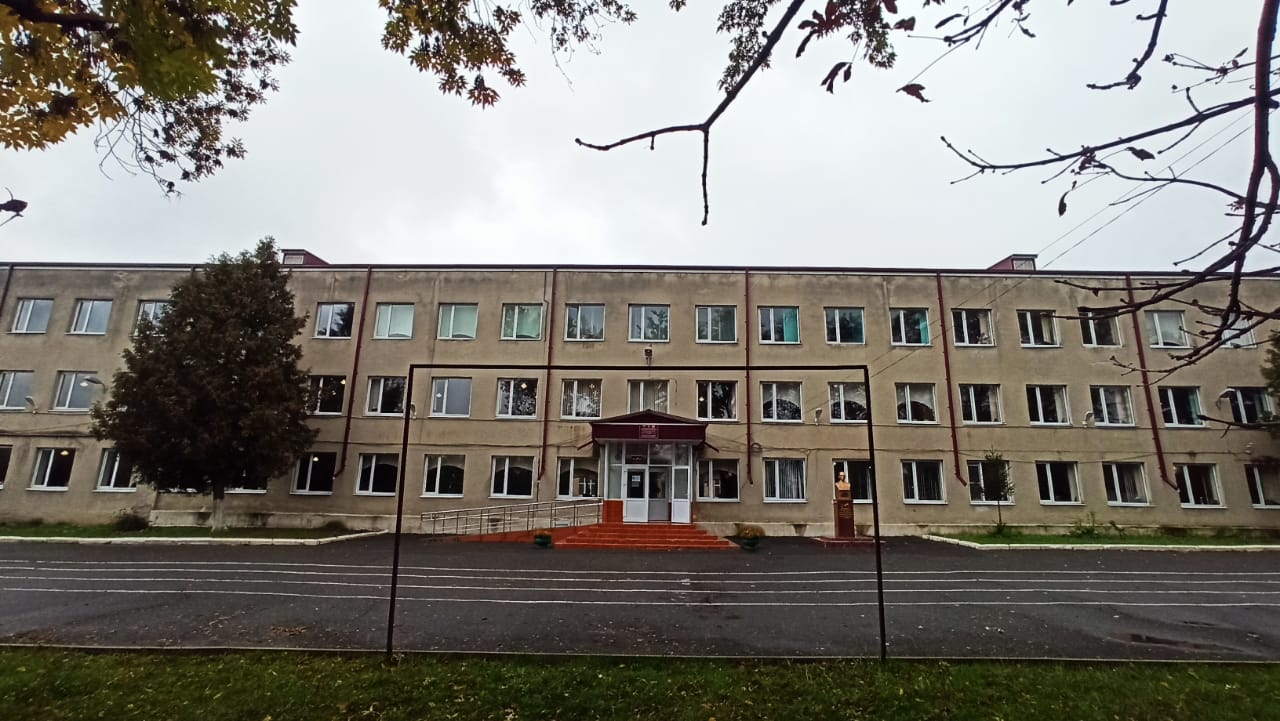 8 сентября 2021г. состоялось открытие Центра естественно-научного и технологического направления"Точка роста".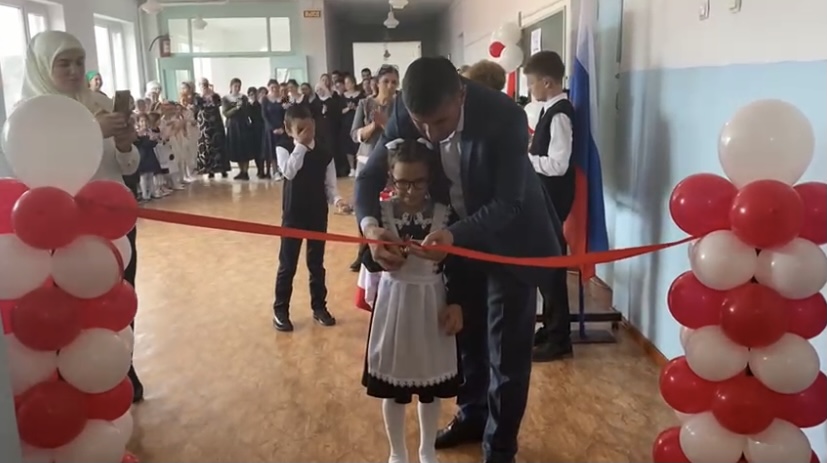 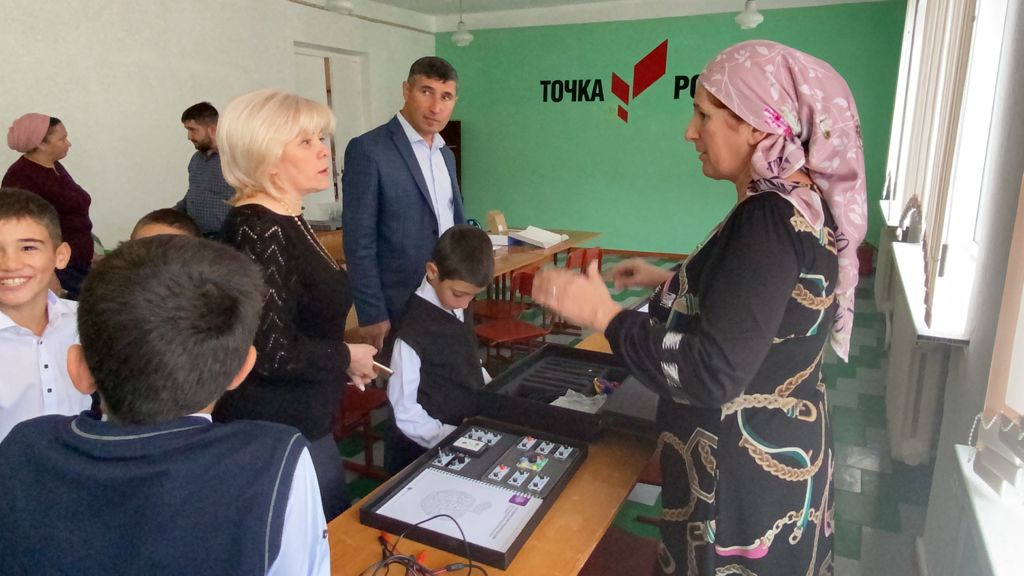 Образовательная деятельность на базе центра «Точка роста» осуществляется по образовательным программам общего и дополнительного образования естественно-научной и технологической направленностей. На базе центра «Точка роста» обеспечивается освоение обучающимися учебных предметов «Физика», «Химия», «Биология» с использованием приобретаемого оборудования, расходных материалов, средств обучения и воспитания.
В 2021-2022 учебном году в Центре «Точка роста» планируется реализация программ дополнительного образования и курсов внеурочной деятельности естественно - научной и технологической направленностей: Биология  "В стране здоровья", физика- «Физика вокруг нас»,химия-  «Мир химии». 07.10.2021 – «Валентность»в Центре образования естественно-научной и технологической направленностей «Точка роста» на базе  МБОУ "СОШ им.Дж.Х.Яндиева с.Дачное" состоялось очередное занятие по внеурочной деятельности «Мир  химии».Понятие «валентность» ученик впервые встречает тогда, когда речь заходит о составлении химических формул бинарных соединений. С латыни слово «валентность» переводится как «сила, способность».То есть валентность – это способность атомов химических элементов вступать в химические соединения с атомами других элементов. Другими словами, это способность атома образовывать определенное число химических связей с другими атомами.Возможно, не каждый ребенок сразу осмысленно отложит в памяти, но зато четко усвоит, что для составления химических формул сложных веществ применять его необходимо.Для отработки знаний о валентности учащиеся смоделировали молекулы органических и неорганических веществ, используя конструктор молекул.В ноябре месяце  в МБОУ «СОШ им.Дж.Х.Яндиевас.Дачное» в центре «Точка роста» были проведены следующие мероприятия.Учитель физики провела уроки в 8-а и в 10 классах на тему: «Строение  атом»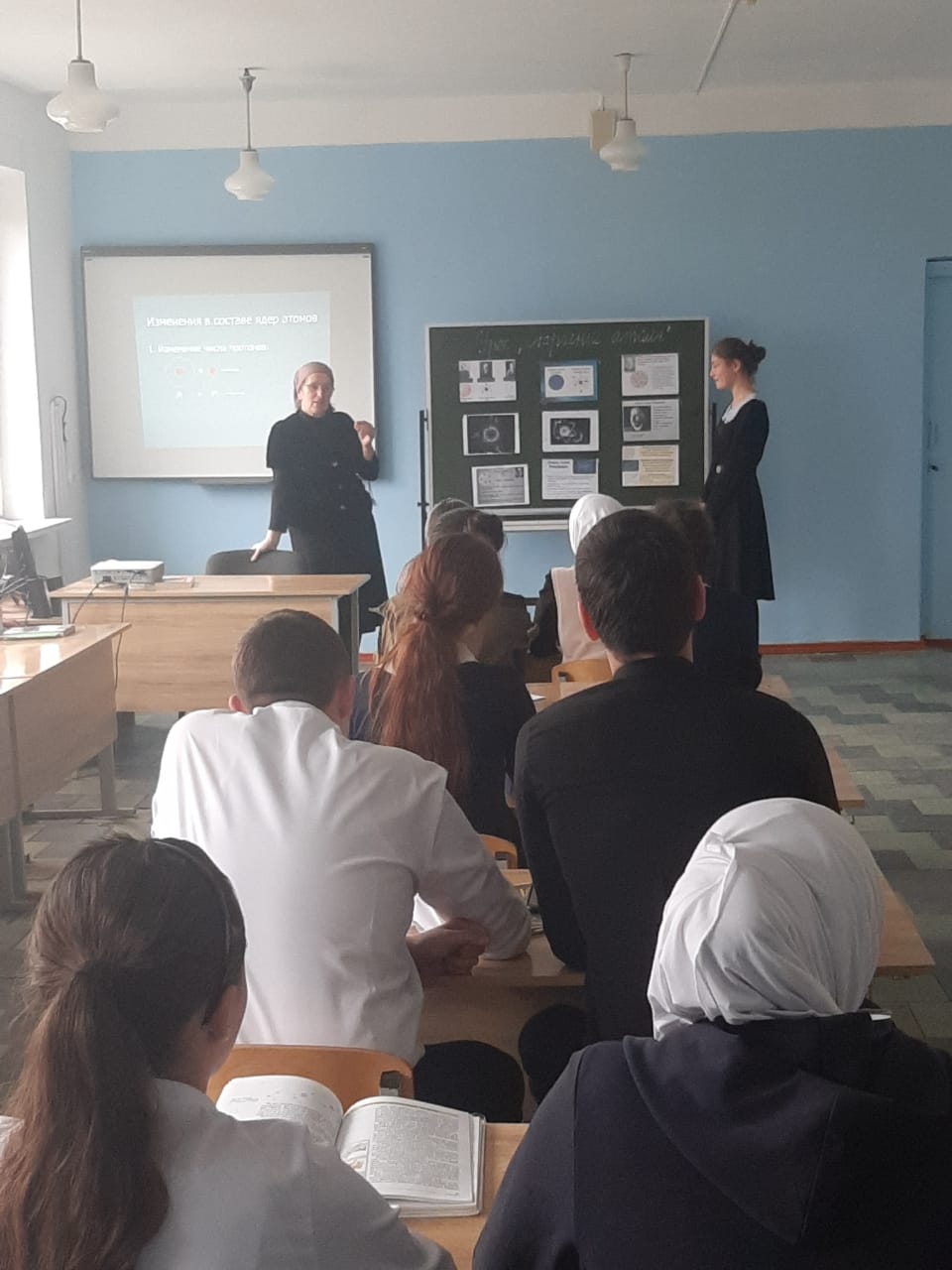 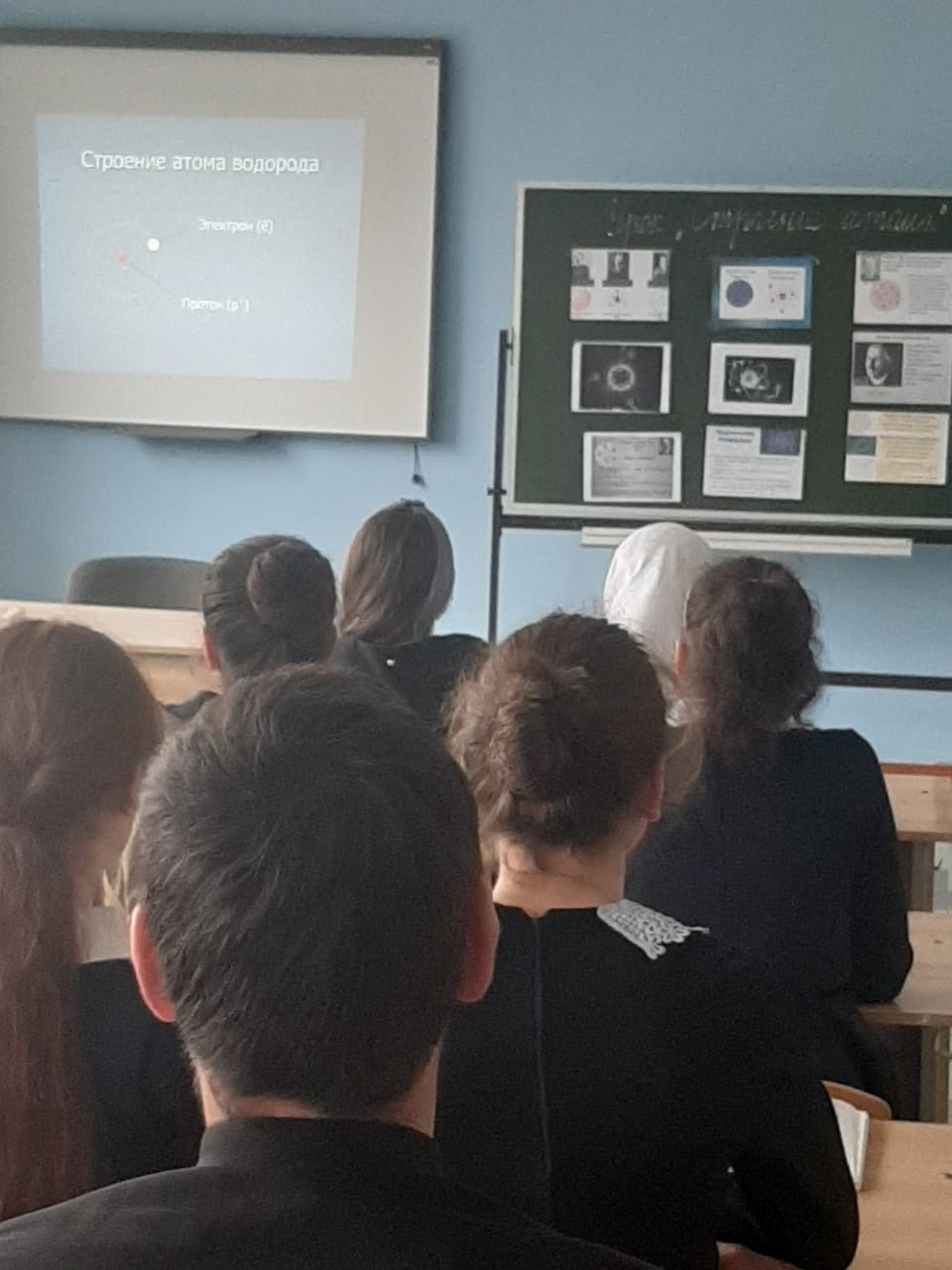 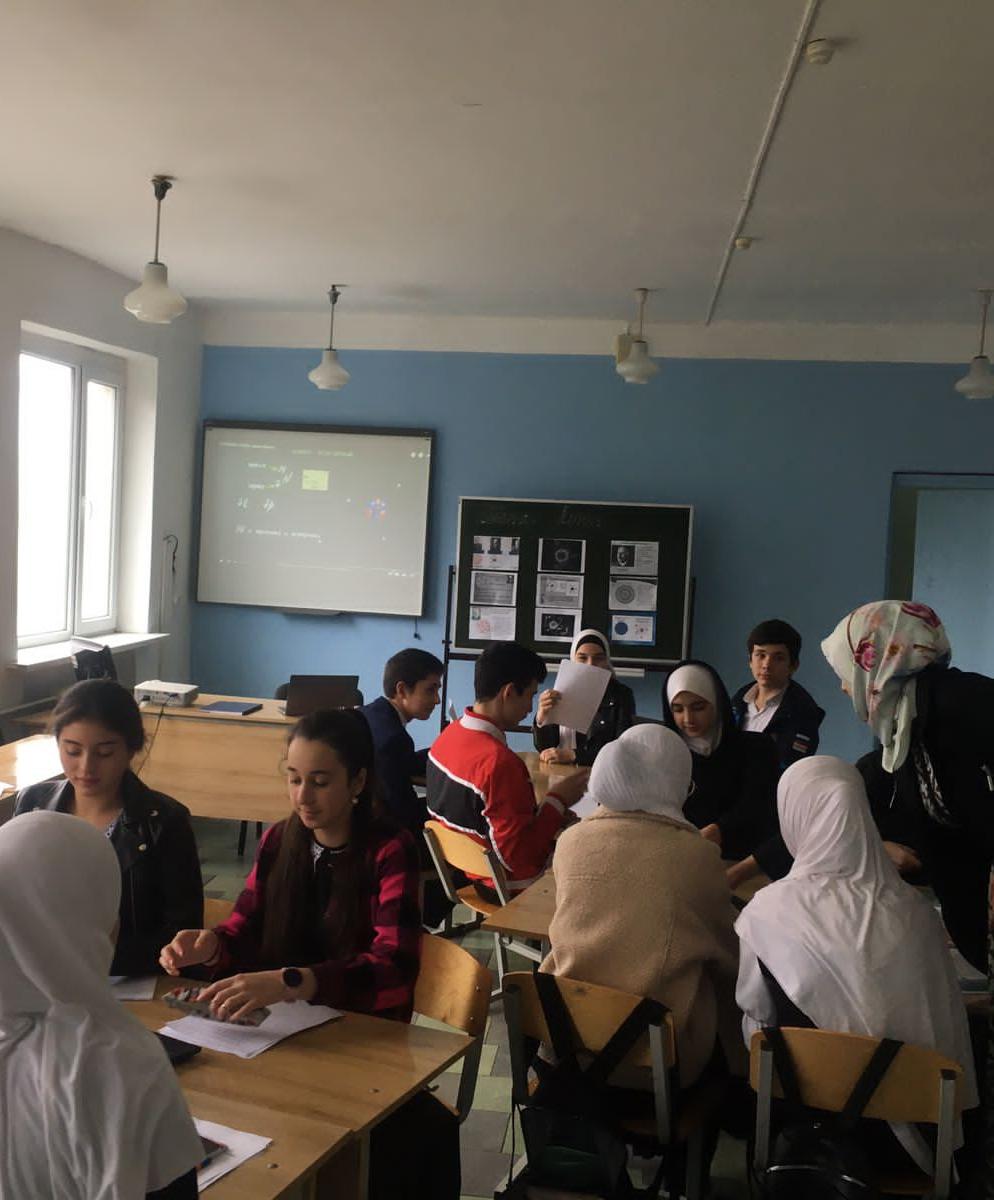 Учитель химии провела в 8-б ,9-а класса урок на тему: «Атом. Химические  элементы»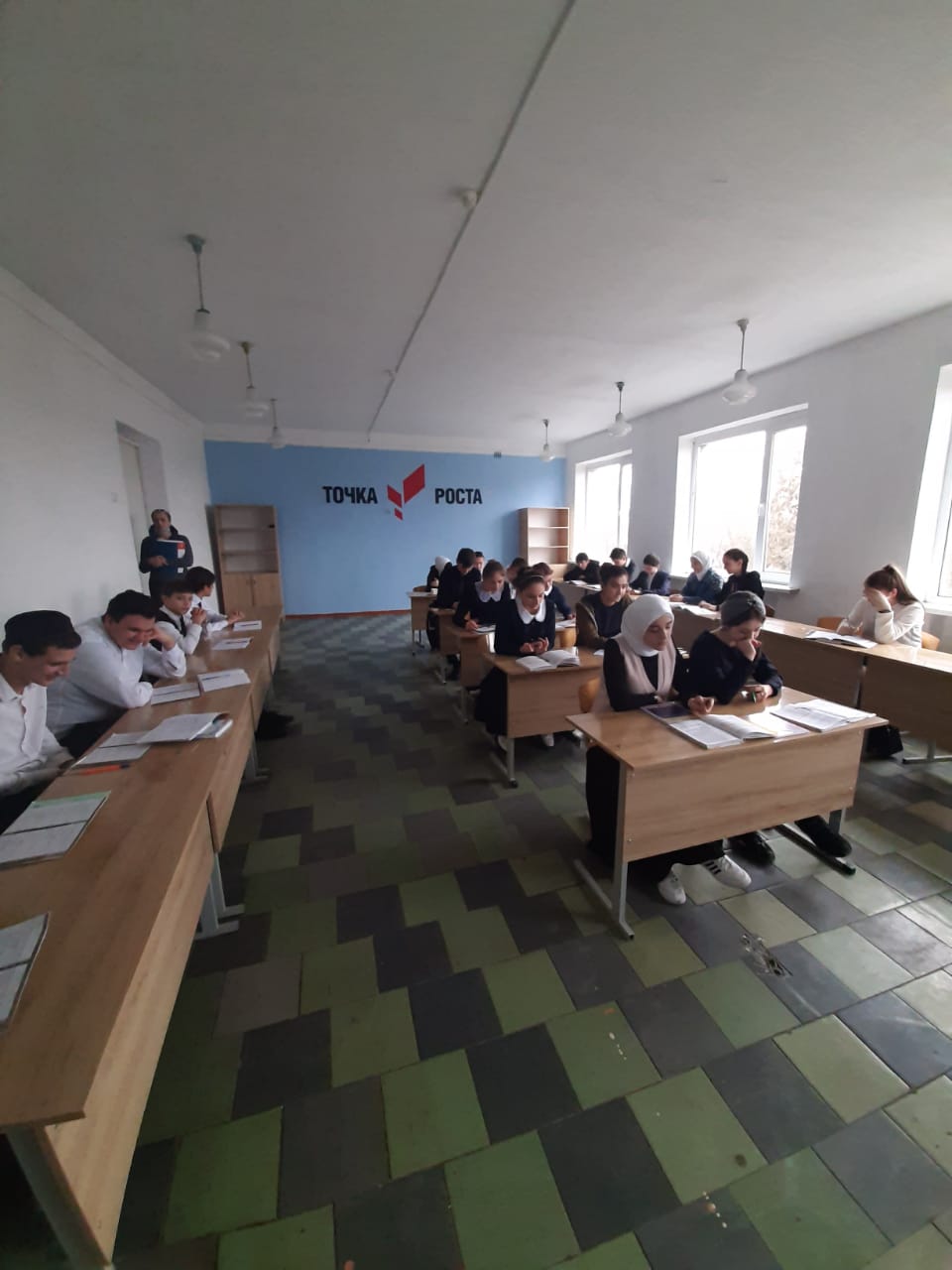 Были проведены Атомные классные часы08.12.2021  в Центре образования естественно-научной и технологической направленностей «Точка роста» на базе  МБОУ "СОШ им.Дж.Х.Яндиева с.Дачное" состоялось  занятие по предмету биология для учащихся 8-9  классов по теме «Секреты моего тела».
Самое загадочное существо на планете – человек. Как много мы знаем о строении и функционировании нашего организма. И тем интереснее вопросы и факты, раскрывающие неожиданные, новые аспекты жизни человека. Организм человека - сложная, многоуровневая система. Под управлением нервной и эндокринной систем он функционирует как единое целое, реагирует на изменение условий среды изменением уровня обмена веществ и других показателей.23.12.2021 года - «Универсалиум по предмету химия»В честь 310-летия со дня рождения великого ученого М.В. Ломоносова Академия Минпросвещения России проводит лабораторные работы «Универсалиум».
23 декабря 2021 года  в «Точке роста»  на  базе МБОУ "СОШ им.Дж.Х.Яндиева с.Дачное"  ученики 9-10-х классов приняли участие во Всероссийской лабораторной работе «Универсалиум» по предмету химия.
Целью мероприятия является формирование функциональной грамотности обучающихся посредством их привлечения к участию в исследовательской работе  на базе инфраструктуры Центров «Точка роста», а также изучение научного наследия великого ученого Михаила Ломоносова.
Одним из фундаментальных законов для современной химии является закон сохранения материи, впервые сформулированный М.В. Ломоносовым. Он описывал данный закон следующим образом:
 Учащимся было предложено, воспользоваться  данным законом, рассчитав среднюю молярную массу газа из обычной зажигалки и предположить его состав. Также, ребята определили массовую долю карбоната кальция в куске мела, используя закон сохранения массы и газовые законы.
Многие химические и физико-химические процессы сопровождаются выделением или поглощением тепла. Учащиеся пошли по пути Михаила Васильевича и исследовали тепловой эффект химической реакции, которая идет с выделением тепла, – реакции между растворами кислоты и щелочи.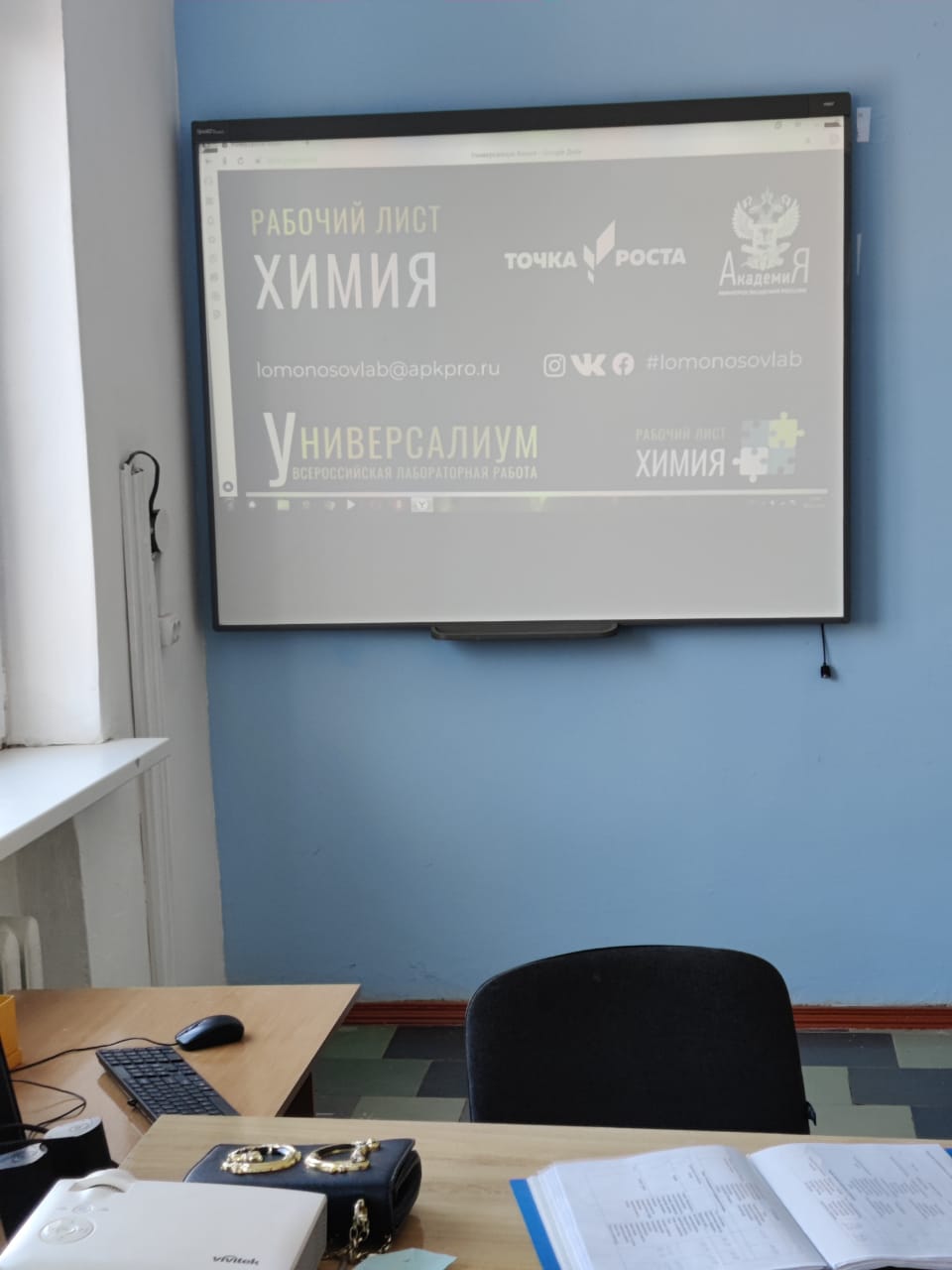 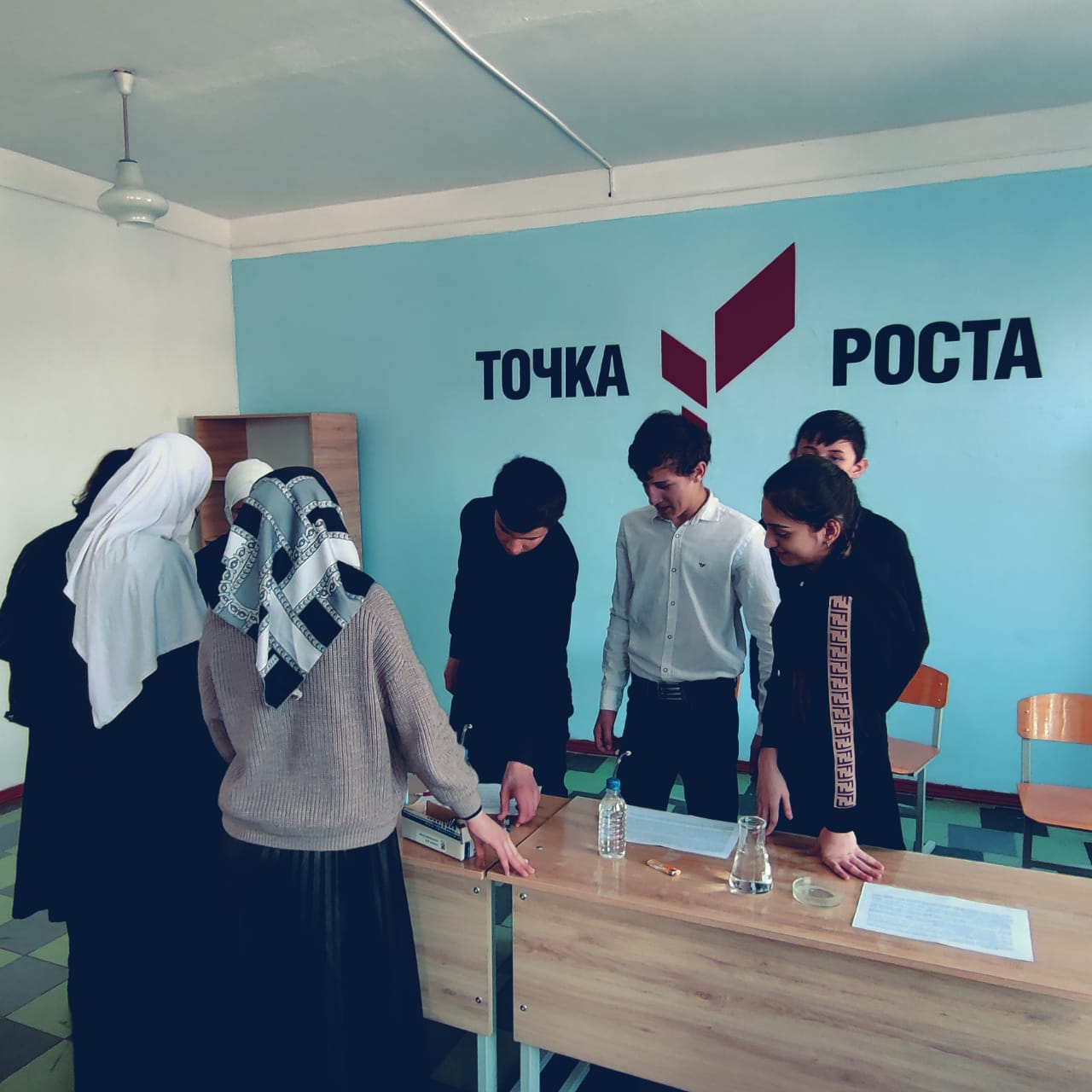 Ответственный за центр "Точки роста" в МБОУ"СОШ им.Дж.Х.Яндиева с.Дачное" -заместитель директора по воспитательной работе, учитель биологии- Маглучанц Жанна Артавасовна.Классы, в которых проводились занятияТема занятия, которые были проведеныКоличество участников        1а,1б,1в,2а,2б,3а,4а,4б  "Мирный атом"1455а,6а,6б,6в"Атомный классный час"997а,7б"Путешествие в мир  атома"288а,8б,9а,9б"Атомная трагедия XX века"8010-11"Планетарная модель атома"14